Схемаперекриття вулиці Музейної на час проведеннявідкритих міських змагань «Лонгборд фрістайл contest»3 липня 2021 року з 1000  до 1300 години 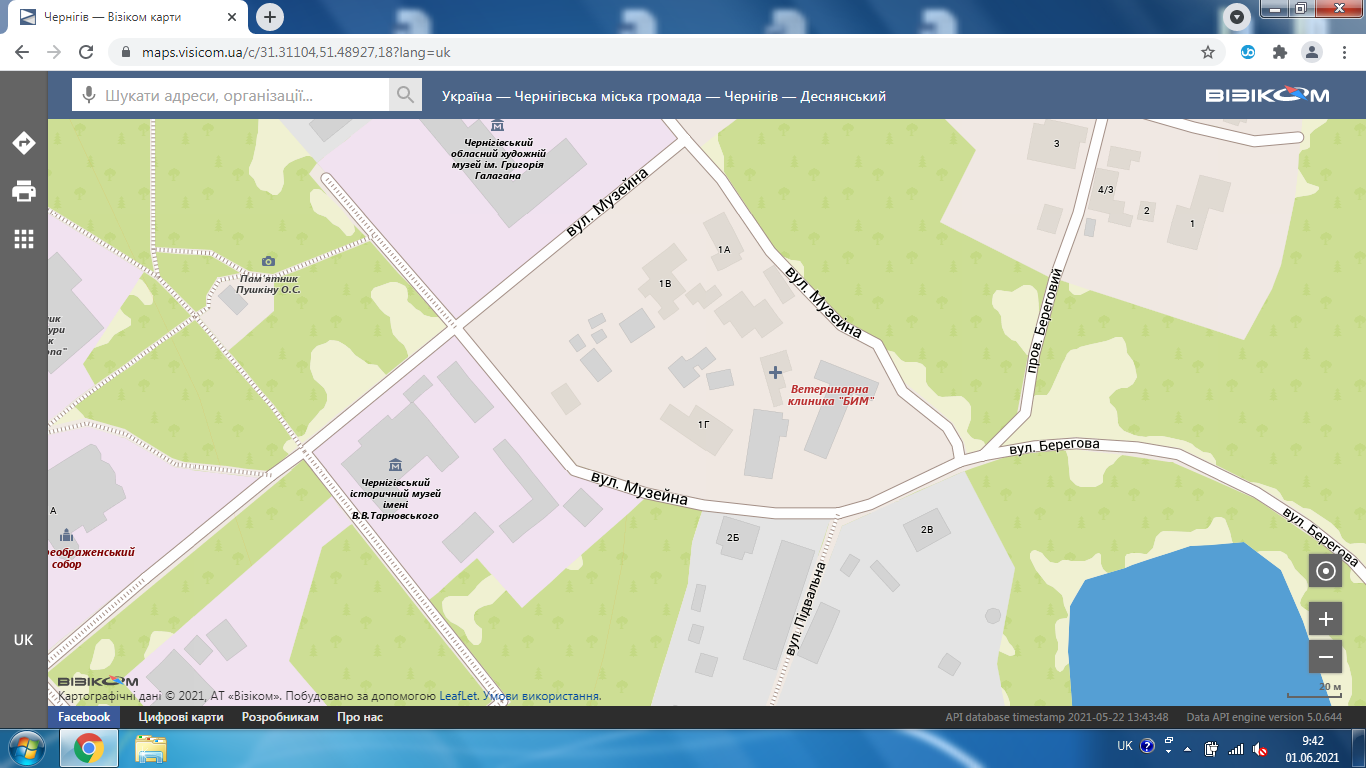 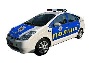 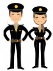 Заступник міського голови –керуючий справами виконкому	                                                         С. ФЕСЕНКО